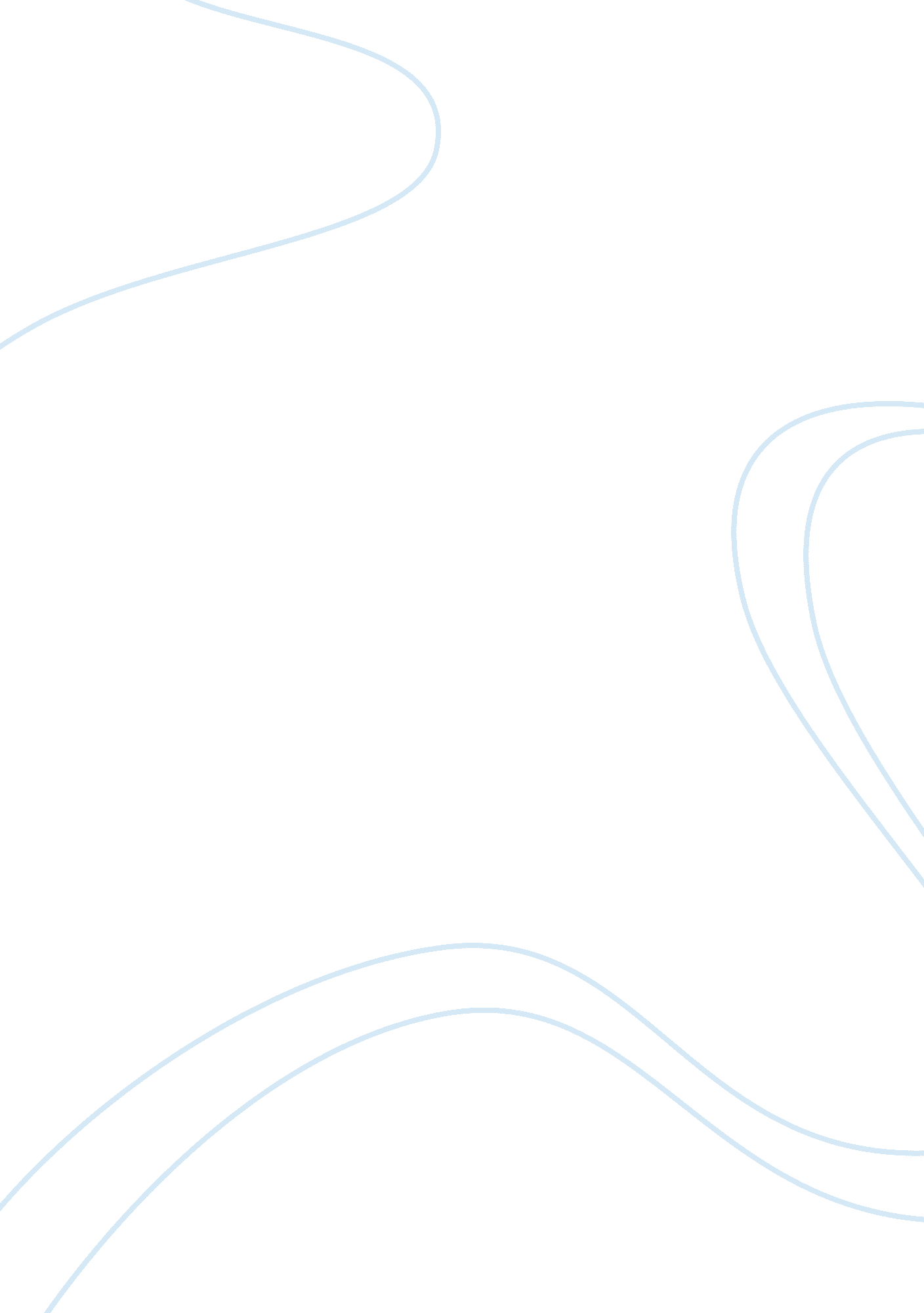 The hobby lobby surprise: making money can be a religious experience Economics, Money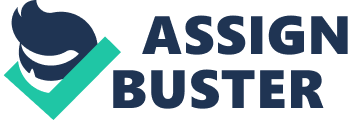 The U. S. Supreme court docket’s second case involving the Obama administrations affordable Care Act, the courtroom regarded the particularly novel query of whether for-revenue corporations have a correct to an exemption from the act contraceptive care mandate because of the mandate conflicts with the business owners’ religious beliefs. Virtually the entire precedent within the Free endeavor lodging subject had concerned devout individuals or religious non-revenue firms. The court surprised some and angered others when it dominated that pastime lobby, and different for-profit organizations love it, might claim the proper to an authorized exemption on religious grounds. The interest of Hobby Lobby case arose because of a requirement of 2010’s low-cost Care Act that each one staff health plans need to provide preventive offerings at no cost to the recipient. The laws didn’t, nonetheless, specify what these required preventive offerings have been to be. So, the Obama Administration requested the Institute of medication to make a advice to the division of wellness and Human Services (HHS) as to what will have to be on the desired record for women. The Institute of remedy endorsed, despite the objections of special devout groups, that the list of required no-cost preventive offerings for women will have to include distinctive types of contraception that some don’t forget to be abortion on religious grounds. These incorporate two types of intrauterine devices, and two types of emergency contraception: Plan B, or the morning after Pill, and Ella, sometimes called the week after tablet. HHS authorized the ideas of the Institute of medicine, and the requirement used to be to take outcome via January 1, 2013. Other devout businesses, together with Catholics for choice, Episcopal Divinity university, Jewish ladies global, Methodist Federation for Social action, Muslims for modern Values, and the deliberate Parenthood Clergy Advisory Board, supported the HHS choice. Several employers, nonprofit and for-revenue, rapidly filed suit to enjoin the regulation from being enforced in opposition to them. As of October 2014, these incorporated more than 50 devout or nonprofit employers and greater than 40 for-revenue businesses. The first to make it to the Supreme court had been two separate instances introduced through pastime lobby stores and Conestoga wooden Specialties. These had been brought within the Tenth and Third Circuits, respectively, and made up our minds jointly at the very finish of the last period (June 30, 2014). The mixed interest lobby/Conestoga timber Specialties case was argued underneath the devout Freedom Restoration Act (RFRA) and the first modifications Free Exercise Clause. RFRA had earlier been declared unconstitutional as applied to the states in City of Boerne v. Flores, however, it stays as a result as to actions of the federal executive. Modeled after Free activity precedent because it existed before the Supreme court made an essential alternate in that regulation in 1990 (Employment Division v. Smith), RFRA requires that any colossal burden on the exercise of faith must be the least restrictive means of furthering a compelling govt curiosity. The brink issue for the combined Hobby Lobby /Conestoga timber Specialties case, though, was whether a for-revenue manufacturer could invoke RFRA’s protections. A 1988 Title VII case made up our minds by means of the Ninth Circuit court docket of Appeals, EEOC v. Townley Engineering and Manufacturing Co. , had held that a for-revenue employer would now not prefer Christian workers over an atheist one, despite its owners declare that they had made a covenant with God that their business can be a Christian, religion-operated trade. The Supreme Court’s oral argument in hobby lobby, held in March 2014, instructed that this may seemingly be yet another 5’4 determination on both the threshold obstacle and the merits beneath RFRA. On the curb stage, the 1/3 Circuit, in a divided opinion, denied Conestoga timber Specialties motion for a preliminary injunction, protecting that for-revenue, secular organizations are not able to interact in religious exercise within the which means of RFRA or the Free activity Clause. A split between the circuits arose when the Tenth Circuit, in an additional divided opinion, held that passion Lobby was a character inside the which means of RFRA, and therefore entitled to deliver suit. With Justice Alito writing for the majority, the Supreme court emphatically rejected the argument that a for-profit corporation might now not be an individual below RFRA. Leveraging HHS’s concession that a nonprofit organization was a man or woman, the court declared that no possible definition of the term includes usual men and women and nonprofit establishments, but no longer for-revenue organizations. HHS’s essential argument, although, was once that a for-revenue corporation would not engage in the recreation of religion, the dilemma that the 0. 33 Circuit had made up our minds in its desire. Justice Ginsburg, the writer of the main dissenting opinion, agreed, arguing that nonprofit devout businesses are specific since they are vehicles by way of which individual devout freedom is exercised. The majority countered, quite simply, that these for-revenue firms were additional cars through which their owners, who object to submit-thought contraception on devout grounds, pastime their devout beliefs. The majority then turned to the obvious difference: the change in reason between a for-revenue trade and a religious nonprofit group. Asking what concerning the profit-making goal? The court docket grew to become to precedent: the 1961 choice in Braunfeld v. Brown, a case in which Orthodox Jewish (for-profit) retailer house owners objected to Pennsylvania’s Sunday closing regulation since the legislation put them at an aggressive disadvantage with other retailers, which might keep open on Saturday whilst the Jewish-owned retail outlets had been closed for devout motives. The court rejected their request for an exemption to the Sunday closing regulation, which the bulk in passion lobby noted as aid for the role that for-revenue trade homeowners can be undertaking religion In Braunfeld, 366 U. S. 599, we entertained the free-pastime claims of participants who had been making an attempt to make a revenue as retail merchants, and the court docket by no means even hinted that this objective precluded their claims. however, the merchants in Braunfeld had brought their case as individuals, they usually owned their firms as sole proprietorships. The court as a result needed to tackle the extra exact trouble at hand: whether organizations themselves would be plaintiffs in a case founded on a religious endeavor, as a substitute than the participants who possess the businesses. The court once more addressed the quandary in phrases of whether a significant line can also be drawn between nonprofit businesses, which can convey religious activity claims and for-gains. Creating wealth, the courtroom found, need not be the only real purpose of a for-profit manufacturer: at the same time, it is without doubt actual that an imperative function of for-revenue corporations is to generate income, state-of-the-art company legislation does not require for-revenue establishments to pursue profit on the rate of the whole thing else, and many do not do so. it is fashioned for for-revenue corporations to make charitable donations, for example. If for-profit companies may just pursue such beneficial goals, there’s no obvious reason why they won’t additional devout pursuits as good. The court docket also acknowledged that greater than half of all states now respect the benefit organization, whose purpose is both to benefit society and to generate a revenue for its owners. A glimpse of the scope of the courtrooms ruling turns into obvious here. The court noted, in passing, that for-profits may just pursue pursuits as opposed to profit-making [s]o long as its house owners agree both Conestoga wood Specialties and pastime lobby are closely held family companies, and the moderately few contributors within the ownership group share the same devout beliefs regarding contraception. It’s difficult to assume that a majority of a publicly held for-profit company’s shareholders would take an organization stand on this sort of divisive trouble. Between the 2 extremes of a loved one’s business and a publicly traded enterprise, it is intricate to foretell which different types of for-profit firms might attempt to invoke devout rights. The manufacturing company that attempted to say the religious group exemption from Title VII in EEOC v. Townley was once, like Conestoga wood Specialties and hobby lobby, a closely held enterprise, 94 percentage of whose shares had been owned with the aid of its founders, a husband, and spouse. Most normally, religion-situated for-revenue organizations are owned by using participants of a single family or by two members whose religion is the bond between them. HHS raised the specter of divisive, polarizing proxy battles over the devout identification of massive, publicly traded organizations similar to IBM or normal electric, but the courtroom was once no longer worried: the thought that unrelated shareholders. . . Would agree to run an enterprise underneath the equal devout beliefs seems inconceivable. In any occasion, the court noted, the firms within the cases before us are carefully held enterprises, each and every owned and managed by means of participants of a single loved one. Having resolved the brink question in a desire of for-revenue firms potentially having devout rights underneath RFRA, the court became to the primary aspect of an RFRA declare: whether the inexpensive Care Act’s contraceptive mandate considerably careworn these rights. The firms only possible choices had been to present staff wellbeing coverage that excluded contraceptive insurance policy, which would cost passion lobby $475 million per year and Conestoga wooden Specialties $33 million per 12 months, or to drop worker health insurance, which might fee hobby lobby $26 million per yr. and Conestoga timber Specialties $1. Eight million per year under the low-cost Care Act. These sums are monstrous, the court ruled. One of the most amicus parties contended that the price to the organizations of shedding wellbeing insurance altogether would certainly be not up to the price of delivering that insurance, but the court rejected this argument too, mentioning that this may have still stressed the companies by means of striking them at an aggressive disadvantage in phrases of attracting and conserving good workers. HHS then raised the point that the connection between what the firms were required to do (provide wellbeing care protection that includes non-compulsory no-cost contraceptives) and the influence on which they object (the destruction of a fertilized embryo) is conveniently too attenuated. This argument was once at odds, the court docket noted, with HHS’s choice to exempt churches from this insurance plan requirement founded on the identical purportedly attenuated connection. The court then buried this argument by using labeling it a devout and philosophical question: the house owners notion implicates a complex and fundamental query of religion and moral philosophy, particularly, the situations beneath which it is unsuitable for a man or woman to participate in an act that’s harmless in itself however that has the effect of enabling or facilitating the fee of an immoral act by an extra. HHS, the court concluded, had no proper to conclude that the homeowner’s religious belief related to this question is flawed, and beneath good-headquartered religion Clause jurisprudence neither do the federal courts. ]t is not for us to say that their religious beliefs are incorrect or insubstantial. The courtrooms function is confined to determining whether the belief is truthfully or surely held and there used to be no dispute that it is. The courtroom did not arrive the RFRA detail of whether the HHS requirement served a compelling state interest since HHS was once not ready to exhibit that the requirement is the least restrictive manner of promoting the curiosity asserted with the aid of HHS in making certain no-price entry to all FDA-accepted contraceptives. The least-restrictive-way average is especially stressful below RFRA, and the court docket gave a few motives why it was no longer met. First, if because the courtroom assumed the inexpensive Care Act will rate the federal government more than $1. 3 trillion within the subsequent decade, one less restrictive and easy manner of doing this would be for the government to count on the cost of providing the 4 contraceptives at difficulty instead than requiring the businesses to act. Here, HHS emphasis on the compelling nature of its curiosity labored towards it: If, as HHS tells us, offering all females with fee-free entry to all FDA-approved ways of contraception is an executive interest of the best possible order, it is difficult to have an understanding of HHS argument that it is not able to be required beneath RFRA to pay anything with a view to obtaining this principal intention. (Emphasis in the normal. )2nd, HHS had already created a lodging for nonprofit corporations with devout objections: these firms’ insurers are required to soak up the price, or if the group is self-insured its third-get together administrator receives a reduction in the price paid by using insurers to participate in the federally facilitated exchanges. Now not even the dissent had a counter-argument to this factor, the court docket declared: The principal dissent identifies no rationale why this lodging would fail to guard the asserted wants of females as quite simply because the contraceptive mandate, and there is none. Emboldened, the courtroom even went as far as to assert that its technique can be extra protection of females than the dissents option to put in force the mandate: the dissent would quite simply compel devout employers to drop wellness-coverage protection altogether, leaving their workers to search out man or woman plans on executive-run exchanges or in different places. That is indeed scarcely what Congress meditated. third, the courtroom confined its ruling to the beliefs and pursuits at the dilemma, in accordance with the HHS’s argument that this type of influence would result in a flood of devout objections concerning a huge kind of scientific systems and medications. Other coverage mandates, the court docket clarified, might contain distinct governmental interests that would no longer so easily be developed by means of much less restrictive way. The courtroom gave the example of Lee v. Weisman, the place the court rejected an Amish employer religious objection to withholding Social security taxes on the bottom that there with ease is a no less restrictive substitute to the categorical requirement to pay taxes. . . . allowing taxpayers to withhold a component of their tax obligations on religious grounds would result in chaos. underneath RFRA, the court concluded, the contraceptive mandate might not be utilized to for-profit businesses whose owners object on devout grounds. Having reached that result under RFRA, the court docket declined to reach the query of whether the mandate as so utilized would also violate the primary modification. Justice Kennedy’s concurring opinion displays that his decisive fifth vote was once centered on the lack of ability of HHS to explain why it would exempt devout nonprofits but now not for earnings. He barely touched the brink question, affirming handiest that one’s devout beliefs may broadly influence one’s method of conducting oneself in the political, civic, and monetary life of our larger community. considering the complete sweep of the bulk opinion, it seems clear that when the for-profit trade owners were discovered to be entitled to deliver a declare that their act of faith had been violated, the leisure of the choice followed in the wake of the courtroom’s decision of this threshold quandary. HHS had exempted other employers (religious nonprofits, plus those employers whose plans had been grandfathered under the regulation due to the fact their protection had now not been transformed given that the adoption of the Affordable Care Act), which made it incredibly tricky to argue that a few extra (50-some for-revenue businesses have introduced swimsuit) might not also be exempted without causing the entire statutory scheme to break down. As for the court dockets resolution on the edge obstacle, it, without doubt, amazed many, and angered some. Just lately, there was a robust upsurge in terms of devout participants and firms seeking to run their corporations in step with their beliefs. They’re correct to act must be balanced against the correct of their employees to be excused from necessary participation in workplace devout pastime, but this safety is already in place underneath Title VII precedent. Eventually, Supreme courtroom selections that break up hairs in phrases of what’s and isn’t devout (for example, its selections about when a crèche or a go on public property violates the Establishment Clause) are larger cause for the crisis, for they confound legal scholars and confuse the public. Via resolving the threshold question in desire of huge RFRA protection, the court docket was competent to move prior the otherwise inevitable hair-splitting to the good-headquartered factors of a RFRA claim: the substantiality of the burden, the compelling-ness of the governmental curiosity, and the likelihood that a less restrictive way of advancing that interest could also be available. The majority opinion leaves one with the conclusion that drawing a line between for-revenue and nonprofit companies beneath RFRA cannot be logically defended without injecting one possess values (for illustration, that faithfulness and moneymaking are two utterly separate dimensions of human existence) into the equation. RFRA and the first amendment present a powerful set of jurisprudential tools that allow the courtroom, and society, to hinder such subjective, it sounds as if arbitrary, distinctions. The passion lobby decision adequately employed them. These instruments are available to the curb courts if, as some count on, extra for-profit firms assert religious exemption claims 